Das vorliegende Formular dient als Projektabschlussbericht an das Eidgenössische Büro für Konsum-entenfragen (BFK) für Organisationen im Sinne von Art. 5. Abs. 2 KIG, die um Finanzhilfe ersucht haben.Dieses Formular ist dem BFK bis zum 31. Oktober 2022 zu retournieren.Das ausgefüllte Formular ist dem BFK vorzugsweise elektronisch zuzustellen.Haben Sie Fragen zum Ausfüllen des Formulars? Zögern Sie nicht, Matthias Gehrig vom BFK zu kon-taktieren:Telefon: 058 462 31 20, E-Mail: matthias.gehrig@bfk.admin.chName des ProjektsAngaben zur OrganisationBewertung des ProjektsAbweichungen vom GesuchProjekt-OutputsKommunikation des Projekts und der ProjektergebnisseZielerreichungBemerkungenDefinitive ProjektkostenabrechnungFinanzhilfen von anderen BundesstellenHaben/werden Sie für das Projekt von anderen Bundesstellen Finanzhilfe erhalten? Falls ja: Von welchen Bundesstellen und wie hoch sind die entsprechenden Finanzhilfen?Beizulegende UnterlagenBitte legen Sie Ihrem Gesuch die folgenden Unterlagen bei:Jegliche Belege (Kopien der Rechnung) für die externen Kosten.Alle elektronischen und/oder gedruckten Endprodukte.UnterschriftenMit Ihrer Unterschrift bestätigen Sie die Richtigkeit Ihrer Angaben. Vielen Dank für Ihre Bemühungen.Ort: , Datum: Unterschriften:Anhang: Erklärungen zu der KostentabelleGrundsätzlich unterscheiden wir zwischen internen und externen Kosten.Formular «Projektabschlussbericht»Schlussbericht an das BFK für Finanzhilfen an Organisationen im Sinne von Art. 5 Abs. 2 KIG für das Jahr 2022Projekttitel: Beantragende Organisation:Ansprechperson:Anschrift:PLZ:Ort:Telefon:E-Mail:Konnte das Projekt wie im Gesuch vorgesehen durchgeführt werden oder gab es in Bezug auf (a) die Projekt-Outputs (elektronische und/oder gedruckte Endprodukte) und/oder (b) die Kommunikation des Projekts Abweichungen?Konnte das Projekt wie im Gesuch vorgesehen durchgeführt werden oder gab es in Bezug auf (a) die Projekt-Outputs (elektronische und/oder gedruckte Endprodukte) und/oder (b) die Kommunikation des Projekts Abweichungen?Konnte das Projekt wie im Gesuch vorgesehen durchgeführt werden oder gab es in Bezug auf (a) die Projekt-Outputs (elektronische und/oder gedruckte Endprodukte) und/oder (b) die Kommunikation des Projekts Abweichungen? Nein, das Projekt wurde wie im Gesuch vorgesehen durchgeführt. Nein, das Projekt wurde wie im Gesuch vorgesehen durchgeführt. Nein, das Projekt wurde wie im Gesuch vorgesehen durchgeführt. Ja, es gab Abweichungen, und zwar solche in Bezug auf: Ja, es gab Abweichungen, und zwar solche in Bezug auf: Ja, es gab Abweichungen, und zwar solche in Bezug auf:die Projekt-Outputs:die Kommunikation des Projekts:Bitte führen Sie die elektronischen und/oder gedruckten Endprodukte auf, die im Rahmen des Projekts erstellt wurden:Bemerkung: Diese Endprodukte müssen Sie dem Projektabschlussbericht beilegen (in elektronischer oder gedruckter Form).Bitte führen Sie die elektronischen und/oder gedruckten Endprodukte auf, die im Rahmen des Projekts erstellt wurden:Bemerkung: Diese Endprodukte müssen Sie dem Projektabschlussbericht beilegen (in elektronischer oder gedruckter Form).Endprodukt 1:Endprodukt 2:Endprodukt 3:Bitte führen Sie die verschiedenen Kommunikationsinstrumente auf, mit denen Sie die Konsumenten über das Projekt und die Projektergebnisse informiert haben.Bitte führen Sie die verschiedenen Kommunikationsinstrumente auf, mit denen Sie die Konsumenten über das Projekt und die Projektergebnisse informiert haben.Instrument 1:Instrument 2:Instrument 3:Instrument 4:Instrument 5:Wurden mit dem Projekt die im Gesuch definierten Ziele erreicht? Bitte beurteilen Sie den Zielerreichungsgrad.Wurden mit dem Projekt die im Gesuch definierten Ziele erreicht? Bitte beurteilen Sie den Zielerreichungsgrad.Ziel 1:Ziel 2:Ziel 3:Haben Sie Bemerkungen zum Projekt?Machen Sie die nötigen Angaben zu den angefallenen Projektkosten.Machen Sie die nötigen Angaben zu den angefallenen Projektkosten.Machen Sie die nötigen Angaben zu den angefallenen Projektkosten.Machen Sie die nötigen Angaben zu den angefallenen Projektkosten.Machen Sie die nötigen Angaben zu den angefallenen Projektkosten.Machen Sie die nötigen Angaben zu den angefallenen Projektkosten.Machen Sie die nötigen Angaben zu den angefallenen Projektkosten.Machen Sie die nötigen Angaben zu den angefallenen Projektkosten. Im Anhang finden Sie detaillierte Erläuterungen dazu, wie die Tabelle auszufüllen ist. Im Anhang finden Sie detaillierte Erläuterungen dazu, wie die Tabelle auszufüllen ist. Im Anhang finden Sie detaillierte Erläuterungen dazu, wie die Tabelle auszufüllen ist. Im Anhang finden Sie detaillierte Erläuterungen dazu, wie die Tabelle auszufüllen ist. Im Anhang finden Sie detaillierte Erläuterungen dazu, wie die Tabelle auszufüllen ist. Im Anhang finden Sie detaillierte Erläuterungen dazu, wie die Tabelle auszufüllen ist. Im Anhang finden Sie detaillierte Erläuterungen dazu, wie die Tabelle auszufüllen ist. Im Anhang finden Sie detaillierte Erläuterungen dazu, wie die Tabelle auszufüllen ist.Interne ProjektkostenInterne ProjektkostenInterne ProjektkostenTätigkeitTätigkeitAnzahlprojektbezogener
ArbeitsstundenBrutto-Lohnpro Netto-Arbeitsstunde Vollkosten pro
projektbezogenerArbeitsstundeVollkosten pro
projektbezogenerArbeitsstundeVollkosten pro
projektbezogenerArbeitsstundeKosten      h       CHF      CHF      CHF      CHF      CHF      h      CHF      CHF      CHF      CHF      CHF      h      CHF      CHF      CHF      CHF      CHF       h      CHF      CHF      CHF      CHF      CHFTotal interne ProjektkostenTotal interne ProjektkostenTotal interne Projektkosten      CHFExterne ProjektkostenExterne ProjektkostenExterne ProjektkostenKostenProduktionskostenProduktionskosten      CHFDistributionskostenDistributionskosten      CHFAndere externe Projektkosten:       CHFTotal externe ProjektkostenTotal externe ProjektkostenTotal externe Projektkosten      CHFTotal ProjektkostenTotal Projektkosten      CHFFalls die effektiven Kosten von den im Rahmen des Gesuchs budgetierten Kosten wesentlich abweichen: Worauf ist die Abweichung zurückzuführen?Haben Sie anderweitige Bemerkungen zu Ihrer Projektkostenabrechnung?Nein, das Projekt hat von keiner anderen Bundesstelle Finanzhilfe erhalten.Nein, das Projekt hat von keiner anderen Bundesstelle Finanzhilfe erhalten.Ja, nachfolgende Beiträge von folgenden Bundesstellen: Ja, nachfolgende Beiträge von folgenden Bundesstellen: BundesstelleBeitrag in CHF      CHF      CHF      CHF Elektronische Unterschrift: Handschriftliche Unterschrift:…………………………………………………………………Interne KostenUnter internen Projektkosten verstehen wir die Kosten, die aufgrund von organisationsinternen Arbeitsaufwänden für das Projekt entstehen. Sie werden berechnet als Produkt aus der Zahl der projektbezogenen Arbeitsstunden und den Vollkosten pro projektbezogener Arbeitsstunde:Interne Projektkosten = Anzahl projektbezogener Arbeitsstunden x Vollkosten pro projektbezogener Arbeitsstunde.Was ist unter «Vollkosten pro projektbezogener Arbeitsstunde» zu verstehen?In den Vollkosten pro projektbezogener Arbeitsstunden sind nicht nur die Lohnkosten der Mitarbeitenden, die projektbezogene Leistungen erbringen, enthalten, sondern auch anteilige Infrastrukturkosten (Raum- und Arbeitsplatzkosten) und anteilige Personaloverhead-Kosten (Mitarbeiterführung, Finanzbuchhaltung, Personaladministration etc.).Wie ermitteln Sie die Vollkosten pro projektbezogener Arbeitsstunde?Vorgehen von Organisationen, die externe Stundensätze kennenDie Vollkosten pro Arbeitsstunde entsprechen in der Regel dem externen Stundensatz, d.h. dem Stundensatz, mit dem externen Kunden Leistungen verrechnet werden, die nach Aufwand abgerechnet werden. Diesen Stundensatz nennen wir «externen Stundensatz».  Wenn Ihre Organisation derartige externe Stundensätze kennt, können Sie diese als Vollkosten pro Arbeitsstunde geltend machen. Dabei ist zu berücksichtigen, dass für einen administrativen Sachbearbeiter mit einem tiefen Lohn nicht der gleiche externe Stundensatz geltend gemacht werden kann wie für einen hochspezialisierten Fachmitarbeiter mit einem hohen Lohn.Damit wir die geltend gemachten Stundensätze validieren können, müssen Organisationen, die externe Stundensätze geltend machen, zusätzlich zu den Vollkosten pro projektbezogener Arbeitsstunden den Brutto-Lohn pro Netto-Arbeitsstunde angegeben. Der Brutto-Lohn pro Netto-Arbeitsstunde ist gegeben durch den Quotienten aus dem Brutto-Jahressalär (exkl. Sozialversicherungsbeiträge des Arbeitgebers und anderer Personalnebenkosten) des Projektmitarbeiters und dessen Netto-Jahresarbeitszeit (Jahresarbeitszeit exklusive Ferien und Feiertage):Das BFK ist berechtigt, geltend gemachte Vollkostensätze, die unverhältnismässig hoch sind, abzulehnen bzw. zu kürzen. Des Weiteren kann das BFK von den Organisationen den Nachweis verlangen, dass die geltend gemachten Stundensätze tatsächlich den Vollkosten entsprechen.Vorgehen von Organisationen, die keine externen Stundensätze kennenBitte nehmen Sie mit dem BFK Kontakt auf. Das BFK verfügt über ein Excel-basiertes Kostenmodell, mit dem wir die Vollkosten pro projektbezogener Arbeitsstunde zusammen mit Ihnen bestimmen können.  Externe KostenUnter externen Projektkosten sind Kosten zu verstehen, die von einem externen Dienstleister in Rechnung gestellt werden. In Bezug auf die externen Projektkosten unterscheiden wir zwischenDistributionskosten, Produktionskosten und allfälligen anderen externen Projektkosten.Bemerkungen:Die externen Kosten schätzen Sie idealerweise auf der Grundlage von Offerten, die Sie bereits eingeholt haben oder auf der Grundlage Ihrer Erfahrungen mit ähnlichen Aufträgen, die Sie in der Vergangenheit an externe Dienstleister vergeben haben.Im Rahmen des Projektabschlussberichts bzw. des Projektstatusberichts müssen die externen Kosten mit Rechnungskopien belegt werden.Beispiel: Wie fülle ich die Kostentabelle aus? 
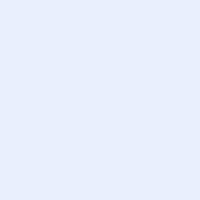 